آگهي فراخوان پروژه پژوهشي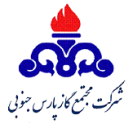 شركت مجتمع گاز پارس جنوبي در نظر دارد اجراي پروژه پژوهشي با عنوان ذيل را با مشخصات ذيل به مجري واجد شرايط از دانشگاهها و مراكز پژوهشي داراي مجوز فعاليت پژوهشي ازمراجع قانوني (معاونت علمي و فناوري رياست جمهوري، وزارت علوم و تحقيقات و فناوري و وزارت بهداشت) كه گواهي نامه قطب پژوهشي در زمينه مورد نظر را از دبيرخانه شوراي عالي قطبهاي پژوهشي وزارت نفت اخذ نموده اند، واگذار نمايد. توضيحات مهم :كليه مراكز پژوهشي كه توانايي انجام اين پروژه را دارند، پس از مطالعه RFPآن، فرم پرسشنامه پيشنهاد پروژه پژوهشي را تكميل نموده و ضمن بارگزاری در سامانه ساتع، آن را به صورت پاکت سربسته مهر و موم شده،و با ذکر مشخصات كامل پروژه برروی پاکت(شامل: نام پروژه، نام پیشنهاد دهنده، مهلت ارسال پیشنهاد)نیز، حداكثر تا پایان وقت اداری روز چهار‌شنبه مورخ 03/06/1400 به نشاني مندرج در جدول فوق، ارسال و بصورت همزمان نيز، طي مكاتبه اي با واحد پژوهش و فناوري مجتمع گاز پارس جنوبي، ضمن اعلام ارسال پروپوزال، رسيد پستي را قبل از اتمام مهلت ياد شده، فكس نمايند.1.1. فراخوان پروژههای پژوهشی از طریق سایت اینترنتی مديريت پژوهش و فناوري شرکت ملی گاز ایران، مجتمع گاز پارس جنوبیو سامانه ساتع(سامانه اجرایی تقاضا و عرضه پژوهش و فناوری – پیرو بند ح تبصره 9 قانون بودجه سال 1399 کل کشور) انجام می گیرد.2.1. تمامی مراكز پژوهشی می بایست ضمن در اختیار داشتن کد فعال در سامانه ساتع، نسبت به بارگزاری فرم تکمیل شده پرسشامه پيشنهاد پروژه پژوهشي در سامانه اقدام نمایند.لازم به ذکر است تمامی مراحل، از تائید، پرداخت و خاتمه پروژه، از طریق این سامانه انجام می شود.3.1. عدم رعایت موارد مطابق بند 1 توضیحات مهم (بارگزاری پرسشنامه تکمیل شده پيشنهاد پروژه پژوهشي در سامانه ساتع و همچنین ارسال بصورت پاکت سربسته بهمراه درج مشخصات پروژه بر روی پاکت)، پیشنهاد ارسالی را باطلو ردمی نماید.تمام صفحات فرمهاي تكميل شده پرسشنامه پيشنهاد پژوهشي،توسط صاحب/صاحبان امضاء مجاز، مهر و امضا گرديده و در پاكت سربستهارسال گردد.كليه قسمتهاي فرم پرسشنامه پيشنهاد پروژه پژوهشي، ميبايست به نحو مناسب و كامل تكميل شده و فاقد هرگونه ابهامي باشد. بديهي است به فرمهاي ناقص و فاقد شماره تلفن، آدرس دقيق و ... ترتيب اثر داده نشده و از روند بررسي حذف خواهند گرديد.هزينه انجام پروژه پژوهشي مي بايست مطابق با دستورالعمل تعيين حق الزحمه عوامل تخصصي خدمات پژوهشي در پروژه هاي پژوهشي بالادستي ميدان محور و پايين دستي تقاضا محور صنعت نفت –سال 1399، ابلاغي از سوي معاونت مهندسي، پژوهش و فناوري، محاسبه و در پروپوزال گنجانده شود.مسئوليت هرگونه نقص يا اشتباه در محاسبه هرينههاي پروژه (مطابق بند 4 ) برعهده تكميلكننده/كنندگان فرم ميباشد.از تغيير شكل فرم پرسشنامه پيشنهاد پروژه پژوهشي، خودداري گردد.اين شركت در رد يا قبول پيشنهاد ارسالي و همچنين انتخاب پيشنهاد برتر از بين پيشنهادات مشابه، مختار ميباشد.هيچگونه تعهدي براي اين شركت بابت هزينه تدوين پيشنهاد پروژه يا ساير هزينههاي جانبي، وجود نخواهد داشت.در صورت نياز و درخواست اين شركت، پيشنهاددهندگان ميبايست جهت ارائه توضيحات تكميلي، در اين شركت حضور يابند.عنوان پيشنهادات ارسالي بايد با عنوان اعلام شده در فراخوان يكي باشد.جهت تسريع در روند بررسي پيشنهادهاي پژوهشي، آگاهي از موارد فوق جهت ارسال پيشنهادها، الزامي بوده و عدم رعايت اين الزامات توسط پيشنهاد دهنده/دهندگان، موجب سلب مسئوليت اين شركت از بررسي پيشنهادات خواهد شد.                                                                                                                           پژوهش و فناوري   شركت مجتمع گاز پارس جنوبيعنوان پروژهمطالعه و امكان‌سنجي استفاده از FLIR و LDAR در پالايشگاه‌هاي سوم و هفتم مجتمعاهداف پروژهارتقاء سطح ایمنی پالایشگاهپایش آلاینده‌های گازی و کمک به کاهش آنشناسايي آلاینده های محیط زیست جهت کاهش و یا حذف آنهاشناسايي عوامل شیمیایی زیان آور محیط کار، کارکنان براي کاهش و یا حذف آنهاافزایش ایمنی کارکنان و اپراتورها و جلوگیری از حوادثی نظیر انفجار و ...چكيده پروژه:طراحي يك سيستم فراگير تشخيص نشت گاز بر اساس تصويربرداري مادون قرمز که منجر به ارتقاء سطح ايمني پالايشگاه گاز و پایش گازهای خروجی از تجهیزات و بهبود محیط زیست و نیز توسعه و بومي‌سازي نرم‌افزار تشخيص گازهاي شيميايي خاص چكيده پروژه:طراحي يك سيستم فراگير تشخيص نشت گاز بر اساس تصويربرداري مادون قرمز که منجر به ارتقاء سطح ايمني پالايشگاه گاز و پایش گازهای خروجی از تجهیزات و بهبود محیط زیست و نیز توسعه و بومي‌سازي نرم‌افزار تشخيص گازهاي شيميايي خاص خلاصه شرح درخواستيFLIR:    استفاده از تکنولوژی تصویربرداری مادون قرمز بمنظور مشاهده گازهای غیر قابل رویت توسط انسان و پردازش آن توسط کامپیوتر بمنظور ارتقاء سطح ایمنی پالایشگاه و پوشش مشاهده مناطقی از نواحی صنعتی که غیرقابل دسترس توسط تجهیزات f&g می‌باشند. همچنین از این تکنولوژی بمنظور ارتقاء ایمنی مخازن هیدروکربنی و نیز پایش آلاینده‌های خروجی از فلر هم می‌توان استفاده نمود.طراحی، جانمایی و انتخاب دوربین‌های مادون قرمز مناسب جهت تشخیص گازهای منتشره در پالایشگاهطراحی و توسعه یا تهیه نرم‌افزار مناسب بمنظور اعلام بروز نشتی و تعیین مقدار و محل آنتهیه تجهیزات سخت‌افزاری، نصب و راه‌اندازی و ارائه نتایج حاصله به کارفرما                                                                                                                                   LDAR:                                                                                                                                                               امكان سنجي شناسایی نقاط دارای انتشار مواد هیدروکربنی و سایر گازها و بخارات موجودمطالعه تشخیص نشتی ترکیبات آلی فرار با استفاده ازروش مرجعEPAپهنه بندی انتشار آلاینده ها در هوای محیط مدلسازی انتشار آلاینده های منابع ثابت و پردازش آن توسط نرم افزار ارائه راه حل جهت حذف، کاهش و کنترل نشر آلاینده ها تعریف و اجرای پروژه های کنترل آلاینده هامدارك مورد نيازجهت اعلام آمادگيسوابق تيم اجرايي مرتبط با موضوع فراخوانمستندات موجود مربوط به تشويق نامه ها و رضايت نامه هاي كارفرمايان قبلي در خصوص كيفيت كار، كفايت نفرات كليدي، تحقق اهداف و رعايت برنامه زمانبنديگواهي نامه قطب پژوهشي مرتبط با موضوع ( اخذ شده از دبيرخانه شوراي عالي قطبهاي پژوهشي وزارت نفت )دارا بودن مجوز هاي لازم از سازمان حفاظت محيط زيستمهلت ارسال مستنداتحداكثر تا پایان وقت اداری روز چهار‌شنبه مورخ 03/06/1400معيارهاي ارزيابي فنيآدرس پستي محل تسليم اعلام آمادگي و اسناد تكميل شده جهت ارزيابياستان بوشهر- شهرستان عسلويه- شركت مجتمع گاز پارس جنوبي- فازهاي 2و3- ساختمان مركزي- طبقه چهارم، اداره پژوهش و فناوري-  صندوق پستي 311/75391تلفن و فاكس:تلفن:   07731312456                                   فكس:  07731312469  